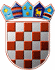          REPUBLIKA HRVATSKA	
KRAPINSKO-ZAGORSKA ŽUPANIJA                                          ŽUPANKLASA:320-01/24-01/26URBROJ:2140-06/07-24-2Krapina, 14. veljače 2024. Na temelju članka 26., Pravilnika II. za provedbu mjera razvoja poljoprivredne proizvodnje Krapinsko-zagorske županije za razdoblje 2024.-2027. godinu ,(„Službeni glasnik Krapinsko-zagorske županije“ br. x/24.), te članka 32. Statuta Krapinsko-zagorske županije („Službeni glasnik Krapinsko-zagorske županije“ broj 13/01., 5/06., 14/09., 11/13., 26/13., 13/18., 5/20, 10/21 i 15/21-pročišćeni tekst) župan Krapinsko-zagorske županije raspisuje:NATJEČAJza potporu za pripremu projektne dokumentacije u 2024. godiniPredmet Natječaja je podnošenje Zahtjeva za potporu za pripremu projektne dokumentacije temeljem Pravilnika II. za provedbu mjera razvoja poljoprivredne proizvodnje Krapinsko-zagorske županije za razdoblje 2024.-2027. godinu, („Službeni glasnik Krapinsko-zagorske županije“ br. 3/24) koji je usklađeni sa Uredbom Komisije (EU) 2023/2831 оd 13. prosinca 2023. o primjeni članaka 107. i 108. Ugovora o funkcioniranju Europske unije na de minimis potpore (u daljnjem tekstu: Uredba 2023/2831).Prihvatljivi korisnici su poljoprivrednici upisani u Upisnik poljoprivrednika i/ili Upisnik obiteljskih  poljoprivrednih gospodarstava u Agenciji za plaćanja u poljoprivredi, ribarstvu i ruralnom razvoju Podružnice Krapinsko-zagorske županije sa sjedištem na području Krapinsko-zagorske županije.Uvjeti prihvatljivosti:      (1)Korisnici su poljoprivrednici upisani u Upisnik poljoprivrednika i/ili Upisnik obiteljskih        poljoprivrednih gospodarstava u Agenciji za plaćanje u poljoprivredi, ribarstvu i ruralnom        razvoju Podružnice Krapinsko-zagorske županije sa sjedištem na području Krapinsko-       zagorske županije te vrše preradu i/ili stavljanje na tržište jednog i/ili više poljoprivrednih        proizvoda s Popisa poljoprivrednih proizvoda obuhvaćenih Dodatkom I. Ugovora o EU, uz        iznimku proizvoda ribarstva i akvakulture obuhvaćenih Uredbom (EU) br. 1379/2013.        (2) Korisnik treba biti upisan u Upisnik poljoprivrednika i/ili Upisnik obiteljskih         poljoprivrednih gospodarstava kao nositelj/odgovorna osoba.       (3) Prihvatljive su aktivnosti koje su provedene nakon 01. siječnja tekuće godine.        (4) Projektna dokumentacija mora biti u skladu s poljoprivrednom proizvodnjom koja se        vrši na gospodarstvu.      (5) Korisnik u trenutku podnošenja Zahtjeva  za potporu treba dostaviti dokaz o prijavi na      natječaj za dodjelu potpore iz Strateškog plana Zajedničke poljoprivredne politike 2023.-     2027. godine i Nacionalnih programa u tekućoj godini.     (6) Korisnik mora imati podmirene odnosno regulirane financijske obveze prema državnom     proračunu  Republike Hrvatske.     (7) Korisnik mora imati izvršene obveze temeljem Ugovora sklopljenih s Krapinsko-     zagorskom županijom u okviru provođenja Pravilnika I. za provedbu mjera razvoja     poljoprivredne proizvodnje Krapinsko-zagorske županije važećeg za prethodnu godinu i      Pravilnika II. za provedbu mjera razvoja poljoprivredne proizvodnje Krapinsko-zagorske      županije važećeg za prethodnu godinu.      (8) Korisnik tijekom razdoblja od tri fiskalne godine nije ostvario iznos potpore veći od      300.000 eura sukladno Uredbi 2023/2831.Prihvatljive aktivnosti: (1)Prihvatljive aktivnosti unutar ove mjere odnose se na troškove pripreme projektne dokumentacije za prijavu projekata na natječaje za dodjelu potpore kroz intervencije iz Strateškog plana Zajedničke poljoprivredne politike 2023.-2027. godine i Nacionalnih programa.  (2)Sredstva će se dodjeljivati za projektnu dokumentaciju izrađenu za projekte koji će biti prijavljeni na  natječaje za dodjelu potpore kroz inetrvencije iz Strateškog plana Zajedničke poljoprivredne politike 2023.-2027. godine i Nacionalnih programa.  (3)Projektna dokumentacija mora biti u skladu s poljoprivrednom proizvodnjom koja se vrši na gospodarstvu. (4)Prihvatljive su aktivnosti koje su nastale nakon 01. siječnja tekuće godine.(5) Porez na dodanu vrijednost (PDV) nije prihvatljiv za financiranje projektne dokumentacije kod korisnika koji je porezni obveznik upisan u registar obveznika PDV-a te ima pravo na odbitak PDV-a.      Troškovi nisu prihvatljivi ako je prijavljena aktivnost izvršena kod fizičkih i pravnih        osoba koji su s prijaviteljem:      a) srodnici po krvi u prvoj ili pobočnoj liniji do četvrtog stupnja, srodnici po tazbini do          drugog stupnja, bračni ili izvanbračni drug, bez obzira na to je li brak prestao, posvojitelj      i posvojenik,      b) vlasnički i/ili upravljački povezani neovisno o udjelu vlasničkih, glasačkih ili         upravljačkih prava,      c) te od pravne osobe čiji su osnivači/članovi/osobe ovlaštene za zastupanje srodnici po        krvi u prvoj ili u pobočnoj liniji do četvrtog stupnja, srodnici po tazbini do drugog       stupnja, bračni ili izvanbračni drug, bez obzira na to je li brak prestao, posvojitelj i       posvojenik.Iznos i udio potporeVisina potpore po korisniku iznosi do 1.500,00 eura, a maksimalno do 50% od ukupno prihvatljivih aktivnosti. Potpora se dodjeljuje za provedene prihvatljive aktivnosti navedene u Zahtjevu za potporu. Podnošenje Zahtjeva s osnovnom i dodatnom dokumentacijomOsnovna dokumentacija:1. Ispunjen, potpisan i ovjeren Zahtjev za potporu (Prilog I.),2. Preslika Rješenja o upisu u Upisnik poljoprivrednika i/ili Upisnik obiteljskih      poljoprivrednih gospodarstava,3. Preslika Zahtjeva za potporu predanog na intervencije iz Strateškog plana Zajedničke     poljoprivredne politike 2023.-2027. godine i/ili Nacionalnih programa te preslika     povratnice kao dokaz prijave na natječaj4. Potvrda Porezne uprave o stanju duga, ne starija od 30 dana na dan podnošenja     Zahtjeva za potporu (u Potvrdi ne smije biti naveden dug),5. Dokaz o sustavu PDV-a korisnika, ne stariji od 30 dana od dana podnošenja Zahtjeva   za potporu6. Preslika osobne iskaznice korisnika,7. Potvrda banke o IBAN računu,8. Izvadak iz obrtnog registra (obrti), izvadak  iz registra nadležnog Trgovačkog suda     (pravne osobe),9. Račun/Ugovor s dokazima o plaćanju,10. Ispunjena, potpisana i ovjerena Izjava o korištenim de minimis potporama         2023/2831, (Prilog IV.),       b) Dodatna dokumentacija:    1. Preslika Rješenja o upisu u Upisnik subjekata u ekološkoj proizvodnji (za          gospodarstva koja se bave ekološkom proizvodnjom),    2. Potvrda o podacima evidentiranim u matičnoj evidenciji Hrvatskog zavoda za        mirovinsko osiguranje ne starija od 30 dana (za poljoprivredna gospodarstva koja             plaćaju obvezno mirovinsko osiguranje poljoprivrednika),   3. Važeća Potvrda o sukladnosti izdana od kontrolnog tijela (za proizvođače zaštićenih        proizvoda).Popis priloga koji se prilažu Zahtjevu: 1. Prilog I. Zahtjev za potporu, 2. Prilog II. Popis dokumentacije za podnošenje Zahtjeva za potporu, 3. Prilog III. Kriteriji bodovanja,4. Prilog IV. Izjava o korištenim de minimis potporama, Način i uvjeti podnošenja Zahtjeva za potporuZahtjevi za potporu podnose se na popunjenim službenim obrascima s utvrđenom obveznom dokumentacijom koja se prilaže uz Zahtjev za potporu. Obrasci s popisom obvezne dokumentacije u prilogu mogu se preuzeti u Upravnom odjelu za gospodarstvo, poljoprivredu, turizam, promet i komunalnu infrastrukturu ili na web stranici: http://www.kzz.hr (Natječaji i javni pozivi). Obrasci za prijavu na Natječaj ne smiju se ni na koji način mijenjati.Zahtjev za potporu s obveznom dokumentacijom treba biti dostavljen isključivo putem pošte i to preporučeno u zatvorenoj omotnici na čijoj poleđini treba obavezno ispisati ime i prezime i adresu pošiljatelja, te istu dostaviti na adresu:KRAPINSKO-ZAGORSKA ŽUPANIJA,Upravni odjel za gospodarstvo, poljoprivredu, turizam, promet i komunalnu infrastrukturu, Magistratska 1, 49 000 Krapinas naznakom za  Natječajza potporu za pripremu projektne dokumentacije u 2024. godini-NE OTVARATI-Detaljne upute o postupku obrade Zahtjeva za potporu i donošenju Odluke nalaze se u Pravilniku.Rok za podnošenje Zahtjeva  je do 01. prosinca 2024. godine, odnosno do utroška osiguranih sredstava.ŽUPAN                                                                                                                               Željko KolarDostaviti: Upravni odjel za gospodarstvo, poljoprivredu, turizam, promet i komunalnu infrastrukturu,Upravni odjel za poslove župana i Županijske skupštine, za zbirku isprava, Pismohrana, ovdje.